Department Logo & Letterhead																				PRESS RELEASEFor Immediate Release					                		[Date]Contact:  Name, Phone No., Email[Your] Police Department Holding DUI Enforcement OperationsYour City, Calif. - Officers from the [Your] Police Department will be out [Dates and times] looking for drivers suspected of driving under the influence of alcohol and/or drugs. DUI saturation patrols will take place in areas with high frequencies of DUI collisions and/or arrests. In 2017, 1,120 people were killed in alcohol-involved crashes on California roads. Last year [or most recent data available] Your Police Department [or Sheriff’s Department/Office] investigated ### DUI collisions which have claimed # lives and resulted in another ### injuries.In recent years, California has seen an increase in drug-impaired driving crashes. [Your] Police Department reminds drivers that “DUI Doesn’t Just Mean Booze.”  If you take prescription drugs, particularly those with a driving or operating machinery warning on the label, you might be impaired enough to get a DUI. Marijuana can also be impairing, especially in combination with alcohol or other drugs, and can result in a DUI. [Your] Police Department encourages drivers to follow these tips to avoid a DUI:Always use a designated sober driver – a friend who is not drinking, ride-share, cab or public transportation – to get home.See someone who is clearly impaired try and drive? Take the keys and help them make other arrangements to find a sober way home.Report drunk drivers – Call 911.Hosting a party? Offer nonalcoholic drinks. Monitor who is drinking and how they are getting home. Drivers caught driving impaired and charged with DUI can expect the impact of a DUI arrest to be upwards of $13,500. This includes fines, fees, DUI classes, license suspension and other expenses not to mention possible jail time.Funding for this DUI operation is provided to the [Your] Police Department by a grant from the California Office of Traffic Safety, through the National Highway Traffic Safety Administration.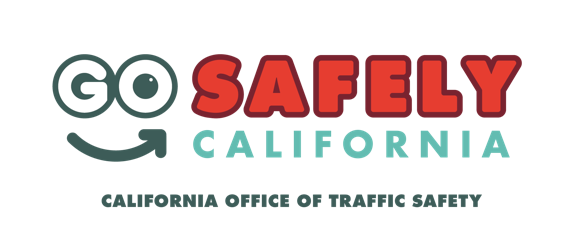 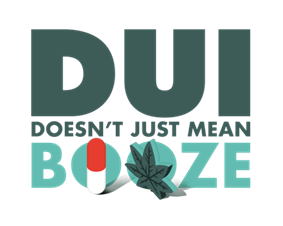 ###